Прокуратурой Яльчикского района поддержано государственное обвинение по уголовному делу по факту присвоения крупной суммы денег               Яльчикский районный суд вынес приговор в отношении 53- летней жительницы с. Яльчики Яльчикского района. Она признана виновной в совершении преступления, предусмотренного ч. 3 ст. 160 УК РФ (присвоение).Судом установлено, что в период времени с 01 мая 2017 года по 
31 декабря 2018 года, подсудимая, используя служебное положение, занимая должность бухгалтера БУ «Яльчикский ЦСОН» Минтруда Чувашии в рамках реализации единого умысла систематически  обращала в свою пользование денежные средства граждан, переданные ей заведующими отделений названного учреждения для внесения в кассу. Общий размер причиненного осужденной ущерба превысил 485 тысяч рублей.Подсудимой причиненный преступлением ущерб возмещен в день выявления преступления правоохранительными органами в полном объеме.Суд, с учетом личности подсудимой и наличия по делу таких смягчающих обстоятельств как наличие явкb с повинной, активное способствование раскрытию и расследованию преступления, полное возмещение причиненного преступлением ущерба и отсутствие отягчающих обстоятельств назначил виновной наказание в виде штрафа в размере 150  тысяч рублей. Приговор в законную силу не вступил. Прокурор Яльчикского района советник юстиции                                                                           А.Н. КудряшовО внесении изменений в постановлениеадминистрации Малотаябинского сельского поселения Яльчикского района Чувашской Республики от 16.03.2016 г. № 20            В соответствии с Федеральным законом от 6 октября 2003 г. № 131-ФЗ «Об общих принципах организации местного самоуправления в Российской Федерации», Федеральным законом от 29 июля 1998 г. № 135-ФЗ «Об оценочной деятельности в Российской Федерации» администрация Малотаябинского сельского       поселения       Яльчикского      района       Чувашской         Республики п о с т а н о в л я е т:1. Внести в Порядок определения размера арендной платы за пользование имуществом, находящимся в муниципальной собственности Малотаябинского сельского поселения Яльчикского района Чувашской Республики, утвержденный постановлением администрации Малотаябинского сельского поселения Яльчикского района Чувашской Республики от 16 марта 2016 года № 20, следующие изменения:а) изложить пункт 1 Порядка определения размера арендной платы за пользование имуществом, находящимся в муниципальной собственности Малотаябинского сельского поселения Яльчикского района Чувашской Республики,  в следующей редакции:«1. При передаче в аренду имущества, находящегося в муниципальной собственности Малотаябинского сельского поселения Яльчикского района Чувашской Республики, годовой размер арендной платы определяется по результатам оценки рыночной стоимости объекта, проводимой в соответствии с законодательством, регулирующим оценочную деятельность в Российской Федерации.»;б) в Порядке определения размера арендной платы за пользование имуществом, находящимся в муниципальной собственности Малотаябинского сельского поселения Яльчикского района Чувашской Республики, по тексту слова «доходная часть размера арендной платы» в соответствующем падеже заменить словами «размер арендной платы» в соответствующем падеже. 2. Настоящее постановление  вступает в силу со дня его официального опубликования.Глава  Малотаябинского сельского поселения Яльчикского района Чувашской Республики                                                                         В.В. ПетровИнформационный бюллетень «Вестник Малотаябинского сельского поселения Яльчикского района»отпечатан в администрации Малотаябинского сельского поселения Яльчикского района Чувашской РеспубликиАдрес: д. Малая Таяба, ул. Новая, д.17                                 Тираж  10 экз.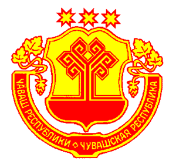 Информационный бюллетеньВестник Малотаябинского сельского поселения Яльчикского районаУТВЕРЖДЕНРешением Собрания депутатов Малотаябинского сельского поселения Яльчикского района№ 2/5 от “01” февраля 2008г.№62“29” ноября 2022г.Чёваш Республики Елч.к район.К.=.н Таяпа ял поселений.н администрацийĕЙЫШĂНУ2022 =. ноябрĕн 29 -м.ш. 76 №  К.=.н Таяпа л.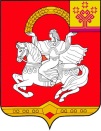 Чувашская РеспубликаЯльчикский районАдминистрация Малотаябинского сельского поселенияПОСТАНОВЛЕНИЕ«29» ноября   2022 г. № 76деревня Малая Таяба